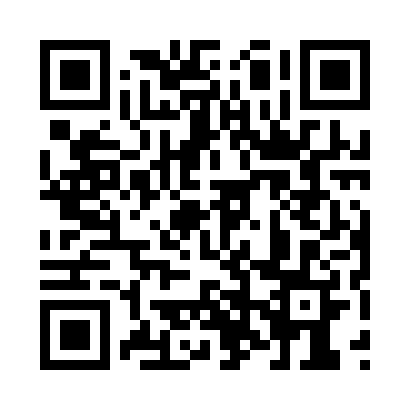 Prayer times for Jupitagon, Quebec, CanadaMon 1 Jul 2024 - Wed 31 Jul 2024High Latitude Method: Angle Based RulePrayer Calculation Method: Islamic Society of North AmericaAsar Calculation Method: HanafiPrayer times provided by https://www.salahtimes.comDateDayFajrSunriseDhuhrAsrMaghribIsha1Mon2:174:1212:225:568:3210:272Tue2:184:1312:235:568:3210:273Wed2:184:1412:235:558:3110:274Thu2:194:1512:235:558:3110:275Fri2:194:1512:235:558:3010:276Sat2:204:1612:235:558:3010:267Sun2:204:1712:235:558:2910:268Mon2:214:1812:245:548:2910:269Tue2:214:1912:245:548:2810:2610Wed2:224:2012:245:548:2710:2511Thu2:224:2112:245:538:2610:2512Fri2:234:2212:245:538:2610:2513Sat2:244:2312:245:538:2510:2414Sun2:244:2412:245:528:2410:2415Mon2:254:2512:245:528:2310:2416Tue2:254:2612:245:518:2210:2317Wed2:264:2812:255:518:2110:2318Thu2:274:2912:255:508:2010:2219Fri2:274:3012:255:508:1910:2220Sat2:284:3112:255:498:1810:2121Sun2:294:3312:255:488:1610:2022Mon2:294:3412:255:488:1510:2023Tue2:304:3512:255:478:1410:1924Wed2:314:3612:255:468:1310:1925Thu2:314:3812:255:458:1110:1826Fri2:324:3912:255:458:1010:1627Sat2:344:4112:255:448:0810:1428Sun2:374:4212:255:438:0710:1129Mon2:404:4312:255:428:0610:0930Tue2:424:4512:255:418:0410:0631Wed2:454:4612:255:408:0310:03